АДМИНИСТРАЦИЯ ГОРОДСКОГО ПОСЕЛЕНИЯ «ОЛОВЯННИНСКОЕ»ПОСТАНОВЛЕНИЕ«____»  декабря 2018 года 							№  _____пгт.ОловяннаяОб утверждении административного регламента по осуществлению муниципального жилищного контроля на территории городского поселения «Оловяннинское»В целях организации и осуществления муниципального жилищного контроля на территории городского поселения «Оловяннинское» муниципального района «Оловяннинский район» в соответствии со статьей 20 Жилищного кодекса Российской Федерации, Федеральным законом от 26 декабря 2008 года № 294-ФЗ «О защите прав юридических лиц и индивидуальных предпринимателей при осуществлении государственного контроля (надзора) и муниципального контроля», Федеральным законом от 06 октября 2003 года № 131-ФЗ «Об общих принципах организации местного самоуправления в Российской Федерации», Законом Забайкальского края от 10 октября 2012 года № 720-ЗЗК «О порядке осуществления муниципального жилищного контроля и порядке взаимодействия уполномоченного органа исполнительной власти Забайкальского края, осуществляющего государственный жилищный надзор, с уполномоченными органами местного самоуправления, осуществляющими муниципальный жилищный контроль, при организации и осуществлении муниципального жилищного контроля», Уставом городского поселения «Оловяннинское», администрация городского поселения «Оловяннинское»  постановляет:1. Утвердить прилагаемый административный регламент по осуществлению муниципального жилищного контроля на территории городского поселения «Оловяннинское» муниципального района «Оловяннинский район» 2.Настоящее постановление вступает в силу на следующий день после дня официального опубликования.Глава городского поселения «Оловяннинское»                                                  С.В. ШадринУтвержден Постановлением администрацииГородского поселения «Оловяннинское» №     от «» декабря 2018 г.Административный регламент по осуществлению муниципального жилищного контроля на территории городского поселения «Оловяннинское» муниципального района «Оловяннинский район»1. Общие положения1.1. Административный регламент по исполнению муниципальной функции по осуществлению муниципального жилищного контроля на территории городского поселения «Оловяннинское» муниципального района «Оловяннинский район» (далее – административный регламент) разработан в целях повышения качества и эффективности проводимых проверок по использованию муниципального жилищного фонда городского поселения «Оловяннинское» муниципального района «Оловяннинский район» (далее - муниципального жилищного фонда), защиты прав участников жилищных отношений, определяет сроки и последовательность действий при осуществлении полномочий по муниципальному жилищному контролю.Наименование муниципальной функции - осуществление муниципального жилищного контроля на территории городского поселения «Оловяннинское» муниципального района «Оловяннинский район» (далее - муниципальный жилищный контроль).Наименование органа местного самоуправления, осуществляющего муниципальный контроль1.2. Наименование органа, исполняющего муниципальную функциюОрганом, исполняющим муниципальную функцию, является администрация городского поселения «Оловяннинское» муниципального района «Оловяннинский район»Должностные лица администрации городского поселения «Оловяннинское» муниципального района «Оловяннинский район», обладающие полномочиями по осуществлению муниципального жилищного контроля, являются муниципальными жилищными инспекторами.1.3. Перечень нормативных правовых актов, регулирующих исполнение функции муниципального контроля:Конституция Российской Федерации (Российская газета, 1993, № 237, Собрание законодательства Российской Федерации, 2009, № 1, ст. 1, ст. 2; 2014, № 6, ст. 548, № 30, ст. 4202);Жилищный кодекс Российской Федерации (Федеральный закон от 22 декабря 2004 г., № 188-ФЗ, Собрание законодательства Российской Федерации, 2005, № 1, ст. 14);Кодекс Российской Федерации об административных правонарушениях (Российская газета, 2001, № 256);Закон Российской Федерации «О защите прав потребителей» от 7 февраля 1992 г. № 2300-1 (Российская газета, 1992);Федеральный закон от 6 октября 2003 г. № 131-ФЗ «Об общих принципах организации местного самоуправления в Российской Федерации» (Собрание законодательства Российской Федерации, 2003, № 40, ст. 3822); Федеральный закон от 2 мая 2006 г. № 59-ФЗ «О порядке рассмотрения обращений граждан Российской Федерации» (Российская газета, 2006, № 95); Федеральный закон от 26 декабря 2008 г. № 294-ФЗ «О защите прав юридических лиц и индивидуальных предпринимателей при осуществлении государственного контроля (надзора) и муниципального контроля» (Российская газета, 2008, № 266); Федеральный закон от 24 ноября 1995 г. № 181-ФЗ «О социальной защите инвалидов в Российской Федерации» (Собрание законодательства Российской Федерации, 1995, № 48, ст. 4563);постановление Правительства Российской Федерации от 21 января 2006 г. № 25 «Об утверждении Правил пользования жилыми помещениями» (Российская газета, 2006, № 16); постановление Правительства Российской Федерации от 28 января 2006 г. № 47 «Об утверждении Положения о признании помещения жилым помещением, жилого помещения непригодным для проживания и многоквартирного дома аварийным и подлежащим сносу» (Собрание законодательства, 2006, № 6, ст. 702); постановление Правительства Российской Федерации от 6 февраля 2006 г. № 75 «О порядке проведения органом местного самоуправления открытого конкурса по отбору управляющей организации для управления многоквартирным домом» (Собрание законодательства Российской Федерации, 2006, № 7); постановление Правительства Российской Федерации от 13 августа 2006 г. № 491 «Об утверждении Правил содержания общего имущества в многоквартирном доме и правил изменения размера платы за содержание и ремонт жилого помещения в случае оказания услуг и выполнения работ по управлению, содержанию и ремонту общего имущества в многоквартирном доме ненадлежащего качества и (или) с перерывами, превышающими установленную продолжительность» (Собрание законодательства Российской Федерации, 2006, № 34, ст. 3680);постановление Правительства Российской Федерации от 06 мая 2011 г. № 354 «О предоставлении коммунальных услуг собственникам и пользователям помещений в многоквартирных домах и жилых домов» (Собрание законодательства Российской Федерации, 2011, № 22, ст. 3168);постановление Правительства Российской Федерации от 23 сентября 2010 г. № 731 «Об утверждении стандарта раскрытия информации организациями, осуществляющими деятельность в сфере управления многоквартирными домами» (Собрание законодательства Российской Федерации, 2010, № 40, ст. 5064);постановление Правительства Российской Федерации от 30 июня 2010 г. № 489 «Об утверждении Правил подготовки органами государственного контроля (надзора) и органами муниципального контроля ежегодных планов проведения проверок юридических лиц и индивидуальных предпринимателей» (Собрание законодательства Российской Федерации, 2010, № 28, ст. 3706);постановление Госстроя России от 27 сентября 2003 г. № 170 «Об утверждении правил и норм технической эксплуатации жилищного фонда» (Российская газета, 2003, № 214);Закон Забайкальского края от 10 октября 2012 г. № 720-ЗЗК «О порядке осуществления муниципального жилищного контроля и порядке взаимодействия уполномоченного органа исполнительной власти Забайкальского края, осуществляющего государственный жилищный надзор, с уполномоченными органами местного самоуправления, осуществляющими муниципальный жилищный контроль, при организации и осуществлении муниципального жилищного контроля» (Забайкальский рабочий, 2012, № 210);Устав городского поселения «Оловяннинское» муниципального района «Оловяннинский район».1.4. Предмет муниципального жилищного контроляПредметом муниципального жилищного контроля является проверка соблюдения юридическими лицами, индивидуальными предпринимателями, гражданами обязательных требований, установленных в отношении муниципального жилищного фонда федеральными законами и законами Забайкальского края в области жилищных отношений, а также муниципальными правовыми актами.1.5. Права и обязанности должностных лиц при осуществлении муниципального жилищного контроля Должностные лица администрации городского поселения «Оловяннинское» муниципального района «Оловяннинский район» в порядке, установленном законодательством Российской Федерации и законами Забайкальского края, имеют право:1) запрашивать и получать на основании мотивированных письменных запросов от органов государственной власти, органов местного самоуправления, юридических лиц, индивидуальных предпринимателей и граждан информацию и документы, необходимые для проверки соблюдения обязательных требований;2) беспрепятственно по предъявлении служебного удостоверения и копии распоряжения руководителя администрации городского поселения «Оловяннинское» муниципального района «Оловяннинский район» о назначении проверки посещать территорию и расположенные на ней многоквартирные дома, наемные дома социального использования, помещения общего пользования в многоквартирных домах; с согласия собственников помещений в многоквартирном доме посещать жилые помещения и проводить их обследования; проводить исследования, испытания, расследования, экспертизы и другие мероприятия по контролю, проверять соблюдение наймодателями жилых помещений в наемных домах социального использования обязательных требований к наймодателям и нанимателям жилых помещений в таких домах, к заключению и исполнению договоров найма жилых помещений жилищного фонда социального использования и договоров найма жилых помещений, соблюдение лицами, предусмотренными в соответствии с частью 2 статьи 91.18 Жилищного кодекса Российской Федерации, требований к представлению документов, подтверждающих сведения, необходимые для учета в муниципальном реестре наемных домов социального использования; проверять соответствие устава товарищества собственников жилья, жилищного, жилищно-строительного или иного специализированного потребительского кооператива, внесенных в устав такого товарищества или такого кооператива изменений требованиям законодательства Российской Федерации; по заявлениям собственников помещений в многоквартирном доме проверять правомерность принятия общим собранием собственников помещений в многоквартирном доме решения о создании товарищества собственников жилья, правомерность избрания общим собранием членов товарищества собственников жилья, жилищного, жилищно-строительного или иного специализированного потребительского кооператива правления товарищества собственников жилья, жилищного, жилищно-строительного или иного специализированного потребительского кооператива, правомерность избрания общим собранием членов товарищества собственников жилья или правлением товарищества собственников жилья председателя правления такого товарищества, правомерность избрания правлением жилищного, жилищно-строительного или иного специализированного потребительского кооператива председателя правления такого кооператива, правомерность принятия общим собранием собственников помещений в многоквартирном доме решения о выборе управляющей организации в целях заключения с ней договора управления многоквартирным домом в соответствии со статьей 162 Жилищного Кодекса Российской Федерации, правомерность утверждения условий этого договора и его заключения, правомерность заключения с управляющей организацией договора оказания услуг и (или) выполнения работ по содержанию и ремонту общего имущества в многоквартирном доме, правомерность заключения с указанными в части 1 статьи 164 Жилищного кодекса Российской Федерации лицами договоров оказания услуг по содержанию и (или) выполнению работ по ремонту общего имущества в многоквартирном доме, правомерность утверждения условий данных договоров.3) принимать меры по предотвращению нарушений, их предупреждению, предотвращению возможного причинения вреда жизни, здоровью граждан, вреда животным, растениям, окружающей среде, объектам культурного наследия (памятникам истории и культуры) народов Российской Федерации, обеспечению безопасности государства, предупреждению возникновения чрезвычайных ситуаций природного и техногенного характера, а также меры по привлечению лиц, допустивших выявленные нарушения, к ответственности;4) направлять в уполномоченные органы сведения для возбуждения производства об административных правонарушениях; принимать меры по предотвращению таких нарушений;5) направлять в уполномоченные органы материалы, связанные с нарушениями обязательных требований, для решения вопросов о возбуждении уголовных дел по признакам преступлений;6) выдавать предписания юридическим лицам, индивидуальным предпринимателям, гражданам о прекращении нарушений обязательных требований, об устранении выявленных нарушений, о проведении мероприятий по обеспечению соблюдения обязательных требований, в том числе об устранении в шестимесячный срок со дня направления такого предписания несоответствия устава товарищества собственников жилья, жилищного, жилищно-строительного или иного специализированного потребительского кооператива, внесенных в устав изменений обязательным требованиям;7) составлять протоколы об административных правонарушениях, связанных с нарушениями обязательных требований, рассматривать дела об указанных административных правонарушениях и принимать меры по предотвращению таких нарушений.Должностные лица администрации городского поселения «Оловяннинское» муниципального района «Оловяннинский район», являющиеся муниципальными жилищными инспекторами, при осуществлении муниципального жилищного контроля обязаны:1) своевременно и в полной мере исполнять предоставленные в соответствии с законодательством Российской Федерации и законами Забайкальского края полномочия по предупреждению, выявлению и пресечению нарушений обязательных требований и требований, установленных муниципальными правовыми актами;2) соблюдать федеральное и региональное законодательство, права и законные интересы юридического лица, индивидуального предпринимателя, граждан, в отношении которых проводится проверка;3) проводить проверку на основании распоряжения администрации городского поселения «Оловяннинское» муниципального района «Оловяннинский район» о ее проведении;4) проводить проверку только во время исполнения служебных обязанностей, выездную проверку только при предъявлении служебных удостоверений, копии распоряжения администрации городского поселения «Оловяннинское» муниципального района «Оловяннинский район»5) не препятствовать руководителю, иному должностному лицу или уполномоченному представителю юридического лица, индивидуальному предпринимателю, его уполномоченному представителю присутствовать при проведении проверки и давать разъяснения по вопросам, относящимся к предмету проверки;6) предоставлять руководителю, иному должностному лицу или уполномоченному представителю юридического лица, индивидуальному предпринимателю, его уполномоченному представителю, присутствующим при проведении проверки, информацию и документы, относящиеся к предмету проверки;7) знакомить руководителя, иного должностного лица или уполномоченного представителя юридического лица, индивидуального предпринимателя, его уполномоченного представителя с результатами проверки;8) знакомить руководителя, иное должностное лицо или уполномоченного представителя юридического лица, индивидуального предпринимателя, его уполномоченного представителя с документами и (или) информацией, полученными в рамках межведомственного информационного взаимодействия;9) учитывать при определении мер, принимаемых по фактам выявленных нарушений, соответствие указанных мер тяжести нарушений, их потенциальной опасности для жизни, здоровья людей, для животных, растений, окружающей среды, объектов культурного наследия (памятников истории и культуры) народов Российской Федерации, музейных предметов и музейных коллекций, включенных в состав Музейного фонда Российской Федерации, особо ценных, в том числе уникальных, документов Архивного фонда Российской Федерации, документов, имеющих особое историческое, научное, культурное значение, входящих в состав национального библиотечного фонда, безопасности государства, для возникновения чрезвычайных ситуаций природного и техногенного характера, а также не допускать необоснованное ограничение прав и законных интересов граждан, в том числе индивидуальных предпринимателей, юридических лиц;10) доказывать обоснованность своих действий при их обжаловании юридическими лицами, индивидуальными предпринимателями в порядке, установленном законодательством Российской Федерации;11) соблюдать установленный порядок и сроки проведения проверки;12) не требовать от юридического лица, индивидуального предпринимателя документы и иные сведения, представление которых не предусмотрено законодательством Российской Федерации;13) перед началом проведения выездной проверки по просьбе руководителя, иного должностного лица или уполномоченного представителя юридического лица, индивидуального предпринимателя, его уполномоченного представителя ознакомить их с положениями настоящего административного регламента, в соответствии с которым проводится проверка;14) осуществлять запись о проведенной проверке в журнале учета проверок.1.6. Руководитель, иное должностное лицо или уполномоченный представитель юридического лица, индивидуальный предприниматель, его уполномоченный представитель при проведении проверки имеют право:1) непосредственно присутствовать при проведении проверки, давать объяснения по вопросам, относящимся к предмету проверки;2) получать от органа муниципального контроля, их должностных лиц информацию, которая относится к предмету проверки и предоставление которой предусмотрено Федеральным законом от 26 декабря 2008 года № 294-ФЗ «О защите прав юридических лиц и индивидуальных предпринимателей при осуществлении государственного контроля (надзора) и муниципального контроля»;3) знакомиться с документами и (или) информацией, полученными органами муниципального контроля в рамках межведомственного информационного взаимодействия от иных государственных органов, органов местного самоуправления либо подведомственных государственным органам или органам местного самоуправления организаций, в распоряжении которых находятся эти документы и (или) информация;4) представлять документы и (или) информацию, запрашиваемые в рамках межведомственного информационного взаимодействия, в орган муниципального контроля по собственной инициативе;5) знакомиться с результатами проверки и указывать в акте проверки о своем ознакомлении с результатами проверки, согласии или несогласии с ними, а также с отдельными действиями должностных лиц органа муниципального контроля;6) обжаловать действия (бездействие) должностных лиц органа муниципального контроля, повлекшие за собой нарушение прав юридического лица, индивидуального предпринимателя при проведении проверки, в административном и (или) судебном порядке в соответствии с законодательством Российской Федерации;7) привлекать Уполномоченного при Президенте Российской Федерации по защите прав предпринимателей либо уполномоченного по защите прав предпринимателей в субъекте Российской Федерации к участию в проверке.При проведении проверок юридические лица обязаны обеспечить присутствие руководителей, иных должностных лиц или уполномоченных представителей юридических лиц; индивидуальные предприниматели обязаны присутствовать или обеспечить присутствие уполномоченных представителей, ответственных за организацию и проведение мероприятий по выполнению обязательных требований и требований, установленных муниципальными правовыми актами1.7. Описание результатов исполнения функции муниципального контроляПроцедура исполнения муниципальной функции по осуществлению муниципального жилищного контроля завершается составлением соответствующих актов администрации городского поселения «Оловяннинское» муниципального района «Оловяннинский район» (акт проверки, предписание), письменным ответом на заявление (обращение), принятием мер по устранению нарушений, выявленных при проведении плановых и внеплановых проверок.1.8. администрация городского поселения «Оловяннинское» муниципального района «Оловяннинский район»  вправе обратиться в суд с заявлениями:1) о признании недействительным решения, принятого общим собранием собственников помещений в многоквартирном доме либо общим собранием членов товарищества собственников жилья, жилищного, жилищно-строительного или иного специализированного потребительского кооператива с нарушением требований Жилищного кодекса Российской Федерации;2) о ликвидации товарищества собственников жилья, жилищного, жилищно-строительного или иного специализированного потребительского кооператива в случае неисполнения в установленный срок предписания об устранении несоответствия устава такого товарищества или такого кооператива, внесенных в устав такого товарищества или такого кооператива изменений требованиям Жилищного кодекса Российской Федерации либо в случае выявления нарушений порядка создания такого товарищества или такого кооператива, если эти нарушения носят неустранимый характер;3) о признании договора управления многоквартирным домом, договора оказания услуг и (или) выполнения работ по содержанию и ремонту общего имущества в многоквартирном доме либо договора оказания услуг по содержанию и (или) выполнению работ по ремонту общего имущества в многоквартирном доме недействительными в случае неисполнения в установленный срок предписания об устранении нарушений требований Жилищного кодекса Российской Федерации о выборе управляющей организации, об утверждении условий договора управления многоквартирным домом и о его заключении, о заключении договора оказания услуг и (или) выполнения работ по содержанию и ремонту общего имущества в многоквартирном доме либо договора оказания услуг по содержанию и (или) выполнению работ по ремонту общего имущества в многоквартирном доме, об утверждении условий указанных договоров;4) в защиту прав и законных интересов собственников, нанимателей и других пользователей жилых помещений по их обращению или в защиту прав, свобод и законных интересов неопределенного круга лиц в случае выявления нарушения обязательных требований;5) о признании договора найма жилого помещения жилищного фонда социального использования недействительным в случае неисполнения в установленный срок предписания об устранении несоответствия данного договора обязательным требованиям, установленным Жилищным кодексом Российской Федерации.2. Требования к порядку исполнения муниципального контроля2.1. Порядок информирования об осуществлении муниципального контроля2.1.1. Информация о месте нахождения и графике работы специалистов администрации городского поселения «Оловяннинское» муниципального района «Оловяннинский район»,  получения информации о месте нахождения и графиках работы отдела находится по адресу: Забайкальский край, Оловяннинский район, пгт.Оловянная, ул. Московская 52Режим работы:понедельник-четверг с 8.00 до 17.00, пятница с 8.00 до 16.00, перерыв на обед с 12.00 до 13.00 (время местное)Информацию о правилах и порядке предоставления муниципальной функции можно получить в администрации городского поселения «Оловяннинское» муниципального района «Оловяннинский район» по письменному обращению заявителя;- с использованием средств телефонной, факсимильной связи;- на официальном сайте - портал государственных и муниципальных услуг Забайкальского края http://www.e-zab.ru/.Консультации и информирование о порядке или о ходе исполнения муниципальной функции можно получить в администрации городского поселения «Оловяннинское» муниципального района «Оловяннинский район»Справочные телефоны отдела муниципального жилищного контроля: 8(30253)45-7-92, 45-9-49 Адреса официальных сайтов органов местного самоуправления, осуществляющих муниципальный жилищный контроль в информационно-телекоммуникационной сети «Интернет», содержащих информацию о порядке осуществления муниципального контроля, адреса электронной почты: оловянная.рф2.1.2. Порядок получения информации заинтересованными лицами по вопросам исполнения муниципальной функции.Информирование физических, юридических лиц и должностных лиц о правилах исполнения муниципальной функции осуществляется в виде индивидуального информирования и публичного информирования.Информирование проводится в устной и письменной форме.Индивидуальное устное информирование о порядке исполнения муниципальной функции обеспечивается должностными лицами (специалистами), осуществляющими исполнение муниципальной функции, лично, по телефону.При ответах на телефонные звонки и устные обращения специалисты подробно и в вежливой (корректной) форме информируют обратившихся по интересующим их вопросам, с использованием официально-делового стиля речи.При принятии телефонного звонка специалистом называется наименование органа, фамилия, имя, отчество, занимаемая должность, предлагается обратившемуся представиться и изложить суть вопроса.Специалист, осуществляющий индивидуальное устное информирование о порядке исполнения муниципальной функции, должен принять все необходимые меры для полного и оперативного ответа на поставленные вопросы, в том числе с привлечением других специалистов.При невозможности специалиста, принявшего звонок, самостоятельно ответить на поставленные вопросы, телефонный звонок должен быть переадресован (переведен) на другого специалиста, или же обратившемуся должен быть сообщен телефонный номер, по которому можно получить необходимую информацию.Индивидуальное письменное информирование о порядке, процедуре, ходе исполнения функции при обращении в администрацию, осуществляется путем направления письменных ответов почтовым отправлением, электронной почтой, посредством факсимильной связи, а также любым доступным для заявителя способом.В любое время с момента приема заявления заявитель имеет право на получение сведений о ходе выполнения муниципальной функции посредством телефонного звонка или личного посещения администрации городского поселения «Оловяннинское» муниципального района «Оловяннинский район», в установленное для работы (приема) время.Публичное информирование о порядке и процедуре исполнения функции осуществляется:- посредством привлечения средств массовой информации;- путем размещения информации на официальном сайте администрации городского поселения «Оловяннинское»- на информационном стенде отдела муниципального контроля администрации городского поселения «Оловяннинское» по адресу: Забайкальский край, Оловяннинский район, пгт.Оловянная, ул. Московская 522.1.3. Порядок, форма и место размещения информации.Сведения о местонахождении, контактных телефонах, интернет-адресе, адресе электронной почты администрации городского поселения «Оловяннинское» муниципального района «Оловяннинский район» размещаются:- на официальном сайте;- на информационных стендах;- в справочно-информационных службах и изданиях.На информационных стендах размещается следующая информация:- извлечения из законодательных и иных нормативных правовых актов, содержащих нормы, регулирующие деятельность по исполнению муниципальной функции;- блок-схемы и краткое описание порядка исполнения муниципальной функции;- образцы документов, необходимых для исполнения муниципальной функции, и требования к ним (при необходимости);- график приема специалистами администрации городского поселения «Оловяннинское» муниципального района «Оловяннинский район» заявителей;- иная информация по исполнению муниципальной функции.Ответ на письменный запрос по процедуре исполнения муниципальной функции направляется заинтересованному лицу в течение 30 дней со дня регистрации запроса.2.2. Сроки проведения проверокСрок проведения плановых документарной и выездной проверок, не может превышать двадцать рабочих дней.В отношении одного субъекта малого предпринимательства общий срок проведения плановых выездных проверок не может превышать пятьдесят часов для малого предприятия и пятнадцать часов для микропредприятия в год.2.2.1. В исключительных случаях, связанных с необходимостью проведения сложных и (или) длительных исследований, испытаний, специальных экспертиз и расследований на основании мотивированных предложений должностных лиц органа муниципального контроля, проводящих выездную плановую проверку, срок проведения выездной плановой проверки может быть продлен руководителем такого органа, но не более чем на двадцать рабочих дней, в отношении малых предприятий не более чем на пятьдесят часов, микропредприятий не более чем на пятнадцать часов.Срок проведения плановых документарной и выездной проверок в отношении юридического лица, которое осуществляет свою деятельность на территориях нескольких субъектов Российской Федерации, устанавливается отдельно по каждому филиалу, представительству, обособленному структурному подразделению юридического лица, при этом общий срок проведения проверки не может превышать шестьдесят рабочих дней.2.2.2. Муниципальный жилищный контроль осуществляется постоянно, приостанавливается на основании судебного акта, обязывающего приостановить его исполнение.3. Состав, последовательность и сроки выполнения административных процедур (действий), требования к порядку их выполнения, в том числе особенности выполнения процедур в электронной форме3.1. Муниципальный жилищный контроль осуществляется в форме плановых и внеплановых проверок.Исполнение муниципальной функции по проведению муниципального жилищного контроля включает в себя следующие административные процедуры:- разработка ежегодного плана проведения плановых проверок;- подготовка к проведению плановых проверок;- проведение плановой проверки;- проведение внеплановой проверки;- порядок оформления результатов проверок;- принятие мер по результатам проведенной проверки.Блок-схема последовательности административных процедур представлена в приложении 1 к настоящему административному регламенту.3.2. Общие требования к порядку организации проверокПлановые и внеплановые проверки юридических лиц, индивидуальных предпринимателей, осуществляющих управление многоквартирным домом, в котором все жилые помещения находятся в собственности администрации городского поселения «Оловяннинское» муниципального района «Оловяннинский район», проводятся уполномоченными должностными лицами администрации городского поселения «Оловяннинское» муниципального района «Оловяннинский район», в соответствии с федеральным законодательством и в порядке, установленном администрацией городского поселения «Оловяннинское» муниципального района «Оловяннинский район».Плановые и внеплановые проверки юридических лиц, индивидуальных предпринимателей, осуществляющих управление многоквартирным домом, в котором имеются жилые помещения, находящиеся как в собственности городского поселения «Оловяннинское», так и в собственности граждан, проводятся в соответствии с требованиями Федерального закона от 26 декабря 2008 года № 294-ФЗ «О защите прав юридических лиц и индивидуальных предпринимателей при осуществлении государственного контроля (надзора) и муниципального контроля».Внеплановые проверки в отношении граждан, проживающих в жилых помещениях, находящихся в собственности городского поселения «Оловяннинское», проводятся уполномоченными должностными лицами администрации городского поселения «Оловяннинское» в порядке, установленном администрацией городского поселения «Оловяннинское».О проведении плановой проверки юридическое лицо, индивидуальный предприниматель, граждане уведомляются органом муниципального контроля не позднее чем за три рабочих дня до начала ее проведения посредством направления копии распоряжения о начале проведения плановой проверки заказным почтовым отправлением с уведомлением о вручении или иным доступным способом.Проверка проводится на основании распоряжения администрации городского поселения «Оловяннинское». Проверка может проводиться только должностным лицом или должностными лицами, которые указаны в распоряжении.Законные требования муниципального жилищного инспектора обязательны для выполнения лицами, в отношении которых проводятся мероприятия по контролю, или их законными представителями.Должностные лица и граждане, препятствующие выполнению муниципальными жилищными инспекторами своих служебных обязанностей, несут ответственность в порядке, установленном законодательством Российской Федерации.3.3. Разработка ежегодного плана проведения плановых проверок3.3.1. Основание для начала административной процедуры: Плановые проверки проводятся на основании ежегодного плана, утверждаемого руководителем администрации городского поселения «Оловяннинское».Основанием для включения плановой проверки в ежегодный план проведения плановых проверок является истечение одного года со дня:1) начала осуществления юридическим лицом, индивидуальным предпринимателем деятельности по управлению многоквартирными домами и деятельности по оказанию услуг и (или) выполнению работ по содержанию и ремонту общего имущества в многоквартирных домах в соответствии с представленным в орган государственного жилищного надзора уведомлением о начале указанной деятельности;2) окончания проведения последней плановой проверки юридического лица, индивидуального предпринимателя.3) постановки на учет в муниципальном реестре наемных домов социального использования первого наемного дома социального использования, наймодателем жилых помещений в котором является лицо, деятельность которого подлежит проверке;4) установления или изменения нормативов потребления коммунальных ресурсов (коммунальных услуг).Предметом плановой проверки является соблюдение юридическим лицом, индивидуальным предпринимателем в процессе осуществления деятельности обязательных требований и требований, установленных муниципальными правовыми актами.В ежегодных планах проведения плановых проверок юридических лиц (их филиалов, представительств, обособленных структурных подразделений) и индивидуальных предпринимателей указываются следующие сведения:1) наименования юридических лиц (их филиалов, представительств, обособленных структурных подразделений), фамилии, имена, отчества индивидуальных предпринимателей, деятельность которых подлежит плановым проверкам, места нахождения юридических лиц (их филиалов, представительств, обособленных структурных подразделений) и места фактического осуществления ими своей деятельности;3) дата начала и сроки проведения каждой плановой проверки;4) наименование органа муниципального контроля, осуществляющих конкретную плановую проверку. При проведении плановой проверки органами муниципального контроля совместно указываются наименования всех участвующих в такой проверке органов.Ежегодный план проведения плановых проверок доводится до сведения заинтересованных лиц посредством его размещения на официальном сайте органа муниципального контроля в информационно - телекоммуникационной сети «Интернет», либо иным доступным способом.3.3.2. Срок исполнения административной процедуры по планированию проверок составляет:В срок до 1 сентября года, предшествующего году проведения плановых проверок, администрация городского поселения «Оловяннинское» направляет проекты ежегодных планов проведения плановых проверок в органы прокуратуры.После внесения органами прокуратуры предложений о проведении совместных плановых проверок, администрация городского поселения «Оловяннинское» рассматривает предложения органов прокуратуры и по итогам их рассмотрения направляет в органы прокуратуры в срок до 1 ноября года, предшествующего году проведения плановых проверок, утвержденные ежегодные планы проведения плановых проверок.3.4. Подготовка к проведению плановых проверок.3.4.1. Подготовка к проведению плановой проверки включает в себя:- разработка и утверждение распоряжения администрации городского поселения «Оловяннинское» о проведении проверки;- уведомление юридического лица или индивидуального предпринимателя о проведении плановой проверки.При подготовке распоряжения администрации городского поселения «Оловяннинское» о проведении проверки используется типовая форма приказа о проведении проверки, утвержденная Приказом Минэкономразвития Российской Федерации от  № 141 «О реализации положений Федерального закона «О защите прав юридических лиц и индивидуальных предпринимателей при осуществлении государственного контроля (надзора) и муниципального контроля».3.4.2. Срок исполнения административной процедуры по подготовке к проведению плановой проверки составляет:- разработка и утверждение распоряжения председателя комитета городского хозяйства (заместителя председателя) о проведении проверки о проведении проверки - не более 7 рабочих дней;- уведомление юридического лица о проведении плановой проверки - не позднее, чем в течение 3 рабочих дней до начала проведения плановой проверки посредством направления заверенной печатью копии распоряжения председателя комитета городского хозяйства (заместителя председателя) о проведении проверки о проведении проверки заказным почтовым отправлением с уведомлением о вручении или иным доступным способом.В случае проведения плановой проверки членов саморегулируемой организации администрация городского поселения «Оловяннинское» обязано уведомить саморегулируемую организацию в целях обеспечения возможности участия или присутствия ее представителя при проведении плановой проверки.В случае выявления нарушений членами саморегулируемой организации обязательных требований и требований, установленных муниципальными правовыми актами, должностные лица комитета городского хозяйства при проведении плановой проверки таких членов саморегулируемой организации обязаны сообщить в саморегулируемую организацию о выявленных нарушениях в течение пяти рабочих дней со дня окончания проведения плановой проверки.3.4.3. Результатом подготовки к проведению плановой проверки является подписанное распоряжение администрации городского поселения «Оловяннинское» о проведении проверки, и уведомление юридического лица о проведении плановой проверки.3.5. Проведение плановой проверки.3.5.1. Основанием для начала проведения плановой проверки является распоряжение администрации городского поселения «Оловяннинское» о проведении проверки.Проведение плановой проверки проводится в сроки и только уполномоченными должностными лицами, указанными в распоряжении администрации городского поселения «Оловяннинское» о проведении проверки.3.5.2. Плановая проверка проводится в форме документарной проверки и (или) выездной проверки.3.5.3. Предметом документарной проверки являются сведения, содержащиеся в документах юридического лица, индивидуального предпринимателя, устанавливающих их организационно-правовую форму, права и обязанности, документы, используемые при осуществлении ими деятельности и связанные с исполнением ими обязательных требований, установленных в отношении муниципального жилищного фонда федеральными законами и законами Забайкальского края в сфере жилищных отношений, а также муниципальными правовыми актами.3.5.4. Документарная проверка проводится по месту нахождения администрации городского поселения «Оловяннинское»3.5.5. В процессе проведения документарной проверки, уполномоченные должностные лица, в первую очередь, рассматривают документы юридического лица, индивидуального предпринимателя, имеющиеся в распоряжении органа муниципального жилищного контроля, в том числе акты предыдущих проверок, материалы рассмотрения дел об административных правонарушениях и иные документы о результатах муниципального жилищного контроля, осуществленных ранее в отношении этих юридического лица, индивидуального предпринимателя.В случае, если достоверность сведений, содержащихся в документах, имеющихся в распоряжении органа муниципального жилищного контроля, вызывает обоснованные сомнения либо эти сведения не позволяют оценить исполнение юридическим лицом, индивидуальным предпринимателем обязательных требований или требований, установленных муниципальными правовыми актами, орган муниципального жилищного контроля направляет в адрес юридического лица, адрес индивидуального предпринимателя мотивированный запрос с требованием представить необходимые для рассмотрения в ходе проведения документарной проверки документы. К запросу прилагается заверенная печатью копия распоряжения председателя комитета городского хозяйства (заместителя председателя) о проведении документарной проверки.В течение десяти рабочих дней со дня получения мотивированного запроса юридическое лицо, индивидуальный предприниматель обязаны направить в орган муниципального жилищного контроля указанные в запросе документы.Указанные в запросе документы представляются в виде копий, заверенных печатью (при ее наличии) и соответственно подписью индивидуального предпринимателя, его уполномоченного представителя, руководителя, иного должностного лица юридического лица. Юридическое лицо, индивидуальный предприниматель вправе представить указанные в запросе документы в форме электронных документов, подписанных усиленной квалифицированной электронной подписью.3.5.6. Не допускается требовать нотариального удостоверения копий документов, представляемых в орган муниципального жилищного контроля, если иное не предусмотрено законодательством Российской Федерации.При проведении документарной проверки уполномоченные должностные лица не вправе требовать у юридического лица, индивидуального предпринимателя сведения и документы, не относящиеся к предмету документарной проверки, а также сведения и документы, которые могут быть получены органом муниципального жилищного контроля от иных органов государственного контроля (надзора), органов муниципального контроля.3.5.7. В случае если в ходе документарной проверки выявлены ошибки и (или) противоречия в представленных юридическим лицом, индивидуальным предпринимателем документах, либо несоответствие сведений, содержащихся в этих документах, сведениям, содержащимся в имеющихся у органа муниципального жилищного контроля документах и (или) полученным в ходе осуществления муниципального жилищного контроля, информация об этом направляется юридическому лицу, индивидуальному предпринимателю с требованием представить в течение десяти рабочих дней необходимые пояснения в письменной форме.3.5.8. Юридическое лицо, индивидуальный предприниматель, представляющие в орган муниципального жилищного контроля пояснения относительно выявленных ошибок и (или) противоречий в представленных документах, вправе представить дополнительно документы, подтверждающие достоверность ранее представленных документов.3.5.9. Должностное лицо, которое проводит документарную проверку, обязано рассмотреть представленные руководителем или иным должностным лицом юридического лица, индивидуальным предпринимателем, его уполномоченным представителем пояснения и документы, подтверждающие достоверность ранее представленных документов. В случае если после рассмотрения представленных пояснений и документов, либо при отсутствии пояснений орган муниципального жилищного контроля установит признаки нарушения обязательных требований или требований, установленных муниципальными правовыми актами, уполномоченные должностные лица вправе провести выездную проверку.3.5.10. Предметом выездной проверки являются содержащиеся в документах юридического лица, индивидуального предпринимателя сведения, а также соответствие их работников, состояние используемых указанными лицами при осуществлении деятельности территорий, зданий, строений, сооружений, помещений, оборудования, подобных объектов, транспортных средств, производимые и реализуемые юридическим лицом, индивидуальным предпринимателем товары (выполняемая работа, предоставляемые услуги) и принимаемые ими меры по исполнению обязательных требований и требований, установленных муниципальными правовыми актами.Выездная проверка проводится по месту нахождения юридического лица, месту осуществления деятельности индивидуального предпринимателя и (или) по месту фактического осуществления их деятельности, месту проживания граждан.Выездная проверка проводится в случае, если при документарной проверке не представляется возможным:- удостовериться в полноте и достоверности сведений, содержащихся в уведомлении о начале осуществления отдельных видов предпринимательской деятельности и иных имеющихся в распоряжении органа муниципального жилищного контроля документах юридического лица, индивидуального предпринимателя;- оценить соответствие деятельности юридического лица, индивидуального предпринимателя обязательным требованиям или требованиям, установленным муниципальными правовыми актами, без проведения соответствующего мероприятия по контролю.3.5.11. Выездная проверка начинается с предъявления служебного удостоверения уполномоченными должностными лицами, обязательного ознакомления руководителя или иного должностного лица юридического лица, индивидуального предпринимателя, его уполномоченного представителя с распоряжением администрации городского поселения «Оловяннинское» о проведении выездной проверки и с полномочиями проводящих выездную проверку лиц, а также с целями, задачами, основаниями проведения выездной проверки, видами и объемом мероприятий по контролю, составом экспертов, представителями экспертных организаций, привлекаемых к выездной проверке, со сроками и с условиями ее проведения.3.5.12. Руководитель, иное должностное лицо или уполномоченный представитель юридического лица, индивидуальный предприниматель, его уполномоченный представитель обязаны предоставить уполномоченным должностным лицам, проводящим выездную проверку, возможность ознакомиться с документами, связанными с целями, задачами и предметом выездной проверки, в случае, если выездной проверке не предшествовало проведение документарной проверки, а также обеспечить доступ проводящих выездную проверку должностных лиц и участвующих в выездной проверке экспертов, представителей экспертных организаций на территорию, в используемые юридическим лицом, индивидуальным предпринимателем при осуществлении деятельности здания, строения, сооружения, помещения, к используемым юридическими лицами, индивидуальными предпринимателями оборудованию, подобным объектам, транспортным средствам и перевозимым ими грузам.3.5.13. Специалисты администрации городского поселения «Оловяннинское»  могут привлекать к проведению выездной проверки юридического лица, индивидуального предпринимателя экспертов, экспертные организации, не состоящие в гражданско-правовых и трудовых отношениях с юридическим лицом, индивидуальным предпринимателем, в отношении которых проводится проверка, и не являющиеся аффилированными лицами проверяемых лиц.3.5.14. В случае, если проведение плановой или внеплановой выездной проверки оказалось невозможным в связи с отсутствием индивидуального предпринимателя, его уполномоченного представителя, руководителя или иного должностного лица юридического лица, либо в связи с фактическим неосуществлением деятельности юридическим лицом, индивидуальным предпринимателем, либо в связи с иными действиями (бездействием) индивидуального предпринимателя, его уполномоченного представителя, руководителя или иного должностного лица юридического лица, повлекшими невозможность проведения проверки, должностное лицо органа муниципального контроля составляет акт о невозможности проведения соответствующей проверки с указанием причин невозможности ее проведения. В этом случае орган государственного контроля (надзора), орган муниципального контроля в течение трех месяцев со дня составления акта о невозможности проведения соответствующей проверки вправе принять решение о проведении в отношении таких юридического лица, индивидуального предпринимателя плановой или внеплановой выездной проверки без внесения плановой проверки в ежегодный план плановых проверок и без предварительного уведомления юридического лица, индивидуального предпринимателя.3.5.15. Срок исполнения административных действий по проведению проверок не может превышать сроки, указанные в пункте 3.3. настоящего административного регламента.3.6. Внеплановые проверки3.6.1. Основанием для проведения внеплановой проверки является:1) истечение срока исполнения юридическим лицом, индивидуальным предпринимателем ранее выданного предписания об устранении выявленного нарушения обязательных требований и (или) требований, установленных муниципальными правовыми актами;2) мотивированное представление должностного лица органа муниципального контроля по результатам анализа результатов мероприятий по контролю без взаимодействия с юридическим лицами, индивидуальными предпринимателями, рассмотрения или предварительной проверки поступивших в орган муниципального контроля обращений и заявлений граждан, в том числе индивидуальных предпринимателей, юридических лиц, информации от органов государственной власти, органов местного самоуправления, из средств массовой информации о следующих фактах:а) возникновение угрозы причинения вреда жизни, здоровью граждан, вреда животным, растениям, окружающей среде, объектам культурного наследия (памятникам истории и культуры) народов Российской Федерации, музейным предметам и музейным коллекциям, включенным в состав Музейного фонда Российской Федерации, особо ценным, в том числе уникальным, документам Архивного фонда Российской Федерации, документам, имеющим особое историческое, научное, культурное значение, входящим в состав национального библиотечного фонда, безопасности государства, а также угрозы чрезвычайных ситуаций природного и техногенного характера;б) причинение вреда жизни, здоровью граждан, вреда животным, растениям, окружающей среде, объектам культурного наследия (памятникам истории и культуры) народов Российской Федерации, музейным предметам и музейным коллекциям, включенным в состав Музейного фонда Российской Федерации, особо ценным, в том числе уникальным, документам Архивного фонда Российской Федерации, документам, имеющим особое историческое, научное, культурное значение, входящим в состав национального библиотечного фонда, безопасности государства, а также возникновение чрезвычайных ситуаций природного и техногенного характера;в) нарушение прав потребителей (в случае обращения в орган, осуществляющий федеральный государственный надзор в области защиты прав потребителей, граждан, права которых нарушены, при условии, что заявитель обращался за защитой (восстановлением) своих нарушенных прав к юридическому лицу, индивидуальному предпринимателю и такое обращение не было рассмотрено либо требования заявителя не были удовлетворены);г) требования прокурора о проведении внеплановой проверки в рамках надзора за исполнением законов по поступившим в органы прокуратуры материалам и обращениям;д) нарушения наймодателями жилых помещений в наемных домах социального использования обязательных требований к наймодателям и нанимателям жилых помещений в таких домах, к заключению и исполнению договоров найма жилых помещений жилищного фонда социального использования и договоров найма жилых помещений;3) поступление, в частности посредством системы, в орган государственного жилищного надзора, орган муниципального жилищного контроля обращений и заявлений граждан, в том числе индивидуальных предпринимателей, юридических лиц, информации от органов государственной власти, органов местного самоуправления, указанных в части 8 статьи 20 Жилищного кодекса Российской Федерации общественных объединений, иных некоммерческих организаций, выявление в системе информации о фактах нарушения требований к порядку создания товарищества собственников жилья, жилищного, жилищно-строительного или иного специализированного потребительского кооператива, уставу товарищества собственников жилья, жилищного, жилищно-строительного или иного специализированного потребительского кооператива и порядку внесения изменений в устав такого товарищества или такого кооператива, порядку принятия собственниками помещений в многоквартирном доме решения о выборе юридического лица независимо от организационно-правовой формы или индивидуального предпринимателя, осуществляющих деятельность по управлению многоквартирным домом (далее - управляющая организация), в целях заключения с управляющей организацией договора управления многоквартирным домом, решения о заключении с управляющей организацией договора оказания услуг и (или) выполнения работ по содержанию и ремонту общего имущества в многоквартирном доме, решения о заключении с указанными в части 1 статьи 164 Жилищного кодекса Российской Федерации лицами договоров оказания услуг по содержанию и (или) выполнению работ по ремонту общего имущества в многоквартирном доме, порядку утверждения условий этих договоров и их заключения, порядку содержания общего имущества собственников помещений в многоквартирном доме и осуществления текущего и капитального ремонта общего имущества в данном доме, о фактах нарушения управляющей организацией обязательств, предусмотренных частью 2 статьи 162 Жилищного кодекса Российской Федерации, о фактах нарушения в области применения предельных (максимальных) индексов изменения размера вносимой гражданами платы за коммунальные услуги, о фактах необоснованности размера установленного норматива потребления коммунальных ресурсов (коммунальных услуг), нарушения требований к составу нормативов потребления коммунальных ресурсов (коммунальных услуг), несоблюдения условий и методов установления нормативов потребления коммунальных ресурсов (коммунальных услуг), нарушения правил содержания общего имущества в многоквартирном доме и правил изменения размера платы за содержание жилого помещения, о фактах нарушения наймодателями жилых помещений в наемных домах социального использования обязательных требований к наймодателям и нанимателям жилых помещений в таких домах, к заключению и исполнению договоров найма жилых помещений жилищного фонда социального использования и договоров найма жилых помещений, о фактах нарушения органами местного самоуправления, ресурсоснабжающими организациями, лицами, осуществляющими деятельность по управлению многоквартирными домами, гражданами требований к порядку размещения информации в системе;3.6.2. Проверки соблюдения гражданами обязательных требований проводятся на основании поступивших в орган муниципального жилищного контроля обращений и заявлений граждан, в том числе индивидуальных предпринимателей, юридических лиц, информации от органов государственной власти, органов местного самоуправления, из средств массовой информации о фактах нарушения гражданами обязательных требований, а также на основании требований прокурора о проведении проверки соблюдения гражданами обязательных требований в рамках надзора за исполнением законов по поступившим в органы прокуратуры материалам и обращениям.3.6.3. Внеплановая проверка по основаниям, указанным в подпунктах 1, «в» и «д» подпункта 2, 3 пункта 3.6.1. настоящего административного регламента, проводится без согласования с органами прокуратуры.3.6.4. Обращения и заявления, не позволяющие установить лицо, обратившееся в орган муниципального жилищного контроля, а также обращения и заявления, не содержащие сведений о фактах, указанных в подпунктах 2, 3 пункта 3.6.1, пункте 3.6.2. настоящего административного регламента, не могут служить основанием для проведения внеплановой проверки. В случае, если изложенная в обращении или заявлении информация может в соответствии с подпунктом 2 пункта 3.6.1 настоящего административного регламента являться основанием для проведения внеплановой проверки, должностное лицо органа муниципального контроля при наличии у него обоснованных сомнений в авторстве обращения или заявления обязано принять разумные меры к установлению обратившегося лица. Обращения и заявления, направленные заявителем в форме электронных документов, могут служить основанием для проведения внеплановой проверки только при условии, что они были направлены заявителем с использованием средств информационно-коммуникационных технологий, предусматривающих обязательную авторизацию заявителя в единой системе идентификации и аутентификации.3.6.5. Внеплановая проверка проводится в форме документарной проверки и (или) выездной проверки в порядке, установленном настоящим административным регламентом и Федеральным законом № 294-ФЗ «О защите прав юридических лиц и индивидуальных предпринимателей при проведении мероприятий государственного контроля (надзора) и муниципального контроля».3.7. Порядок оформления результатов проверок.3.7.1. Порядок оформления результатов проверок юридических лиц и индивидуальных предпринимателей.3.7.1.1. По результатам проведенной проверки уполномоченными должностными лицами, проводящими проверку, составляется акт проверки по установленной форме (приложение 2) в двух экземплярах (в случаях последующего направления материалов проверки для привлечения проверяемых лиц к административной ответственности - в трех экземплярах).Типовая форма акта проведения проверки утверждена приказом Минэкономразвития Российской Федерации от 30 апреля 2009 года № 141 «О реализации положений Федерального закона «О защите прав юридических лиц и индивидуальных предпринимателей при осуществлении государственного контроля (надзора) и муниципального контроля».В акте проверки указываются:1) дата, время и место составления акта проверки;2) наименование органа муниципального жилищного контроля;3) дата и номер распоряжения администрации городского поселения «Оловяннинское» о проведении проверки;4) фамилии, имена, отчества и должности уполномоченных должностных лиц, проводивших проверку;5) наименование проверяемого юридического лица, фамилия, имя, отчество и должность руководителя, иного должностного лица или уполномоченного представителя юридического лица, фамилия, имя, отчество индивидуального предпринимателя или его уполномоченного представителя, присутствовавших при проведении проверки;6) дата, время, продолжительность и место проведения проверки;7) сведения о результатах проверки, в том числе о выявленных нарушениях обязательных требований, об их характере и о лицах, допустивших указанные нарушения;8) сведения об ознакомлении или отказе в ознакомлении с актом проверки проверяемых лиц, присутствовавших при проведении проверки, о наличии их подписей или об отказе от совершения подписи, а также сведения о внесении в журнал учета проверок записи о проведенной проверке либо о невозможности внесения такой записи в связи с отсутствием указанного журнала;9) подписи уполномоченных должностных лиц, проводивших проверку.3.7.1.2. К акту проверки прилагаются протоколы или заключения проведенных исследований, испытаний и экспертиз, объяснения работников юридического лица или индивидуального предпринимателя, на которых возлагается ответственность за нарушение обязательных требований, предписание об устранении выявленных нарушений (приложение 3) и иные связанные с результатами проверки документы или их копии.3.7.1.3. Акт проверки оформляется непосредственно после ее завершения в двух экземплярах, один из которых с копиями приложений вручается уполномоченному представителю проверяемого лица под расписку об ознакомлении либо об отказе в ознакомлении с актом проверки. В случае отсутствия руководителя, иного должностного лица или уполномоченного представителя юридического лица, индивидуального предпринимателя или его уполномоченного представителя, а также в случае отказа проверяемого лица дать расписку об ознакомлении либо об отказе в ознакомлении с актом проверки акт направляется заказным почтовым отправлением с уведомлением о вручении, которое приобщается к экземпляру акта проверки, хранящемуся в деле органа муниципального жилищного контроля. При наличии согласия проверяемого лица на осуществление взаимодействия в электронной форме в рамках муниципального контроля акт проверки может быть направлен в форме электронного документа, подписанного усиленной квалифицированной электронной подписью лица, составившего данный акт, руководителю, иному должностному лицу или уполномоченному представителю юридического лица, индивидуальному предпринимателю, его уполномоченному представителю. При этом акт, направленный в форме электронного документа, подписанного усиленной квалифицированной электронной подписью лица, составившего данный акт, проверяемому лицу способом, обеспечивающим подтверждение получения указанного документа, считается полученным проверяемым лицом.Третий экземпляр акта проверки, составленный в случаях наличия в действиях (бездействии) проверяемых лиц признаков административного правонарушения, направляется в орган государственного жилищного надзора в установленном порядке.3.7.1.4. В случае если для составления акта проверки необходимо получить заключения по результатам проведенных исследований, испытаний, специальных расследований, экспертиз, акт проверки составляется в срок, не превышающий трех рабочих дней после завершения мероприятий по контролю, и вручается руководителю, иному должностному лицу или уполномоченному представителю юридического лица, индивидуальному предпринимателю или его уполномоченному представителю под расписку либо направляется заказным почтовым отправлением с уведомлением о вручении (или) в форме электронного документа, подписанного усиленной квалифицированной электронной подписью лица, составившего данный акт (при условии согласия проверяемого лица на осуществление взаимодействия в электронной форме в рамках муниципального контроля), способом, обеспечивающим подтверждение получения указанного документа. При этом уведомление о вручении и (или) иное подтверждение получения указанного документа приобщаются к экземпляру акта проверки, хранящемуся в деле органа муниципального контроля.3.7.1.5. В случае если для проведения внеплановой проверки требуется согласование ее проведения с органом прокуратуры, копия акта проверки направляется в орган прокуратуры, которым принято решение о согласовании проведения проверки, в течение пяти рабочих дней со дня составления акта проверки.3.7.1.6. В журнале учета проверок уполномоченные должностные лица, проводившие проверку, осуществляют запись о проведенной проверке, содержащую сведения о датах начала и окончания проведения проверки, времени ее проведения, правовых основаниях, целях, задачах и предмете проверки, выявленных нарушениях и выданных предписаниях, а также указываются фамилии, имена, отчества и должности должностного лица или должностных лиц, проводящих проверку, его или их подписи.При отсутствии журнала учета проверок в акте проверки делается соответствующая запись.3.7.1.7. В целях укрепления доказательной базы и подтверждения достоверности полученных в ходе проверки сведений, а также в случае выявления данных, указывающих на наличие признаков нарушений законодательства, к акту проверки могут прилагаться документы:фото- и видеоматериалы;иная информация, полученная в процессе проведения проверки, подтверждающая или опровергающая наличие признаков нарушений законодательства.3.7.1.8. Результатом исполнения административного действия является:оформление акта проверки в двух экземплярах либо в случаях, указанных в пунктах 3.7.1.1 и 3.7.1.3., в трёх экземплярах;вручение одного экземпляра акта с копиями приложений проверяемому лицу под роспись либо направление его заказным почтовым отправлением с уведомлением о вручении;направление копии акта проверки в орган прокуратуры (в случае если для проведения внеплановой проверки требовалось согласование ее проведения с органом прокуратуры);направление в орган государственного жилищного контроля материалов по проверкам, связанных с нарушениями обязательных требований, для рассмотрения и принятия решения.3.7.2. Результаты проверки, содержащие информацию, составляющую государственную, коммерческую, служебную, иную тайну, оформляются с соблюдением требований, предусмотренных законодательством Российской Федерации.К акту проведения мероприятий по контролю прилагаются акты обследований подконтрольного объекта, проведённые ранее; протоколы проведённых исследований, заключения специализированных организаций; объяснения работников, на которых возлагается ответственность за нарушения обязательных требований, заключения, предписания и другие документы или их копии, связанные с результатами проведения мероприятия по контролю.Приложения к акту нумеруются по порядку (с указанием количества страниц в каждом приложении, если их более одной).Акт по результатам обследования или проверки с приложениями к нему, а также иные материалы проверки, служащие подтверждением описанных в Акте существенных обстоятельств, хранятся в администрации городского поселения «Оловяннинское» не менее 5-ти лет.3.8. Юридическое лицо, индивидуальный предприниматель, проверка которых проводилась, в случае несогласия с фактами, выводами, предложениями, изложенными в акте проверки, либо с выданным предписанием об устранении выявленных нарушений в течение пятнадцати дней с даты получения акта проверки вправе представить в орган муниципального контроля в письменной форме возражения в отношении акта проверки и (или) выданного предписания об устранении выявленных нарушений в целом или его отдельных положений. При этом юридическое лицо, индивидуальный предприниматель вправе приложить к таким возражениям документы, подтверждающие обоснованность таких возражений, или их заверенные копии либо в согласованный срок передать их в орган муниципального контроля. Указанные документы могут быть направлены в форме электронных документов (пакета электронных документов), подписанных усиленной квалифицированной электронной подписью проверяемого лица3.9. Принятие мер по результатам проведенной проверки.3.9.1. В случае выявления при проведении проверки нарушений юридическим лицом, индивидуальным предпринимателем обязательных требований или требований, установленных муниципальными правовыми актами, муниципальные жилищные инспекторы в пределах полномочий, предусмотренных законодательством Российской Федерации, законами Забайкальского края и муниципальными правовыми актами обязаны:1) выдать предписание юридическому лицу, индивидуальному предпринимателю об устранении выявленных нарушений с указанием сроков их устранения;2) принять меры по контролю за устранением выявленных нарушений, их предупреждению, предотвращению возможного причинения вреда жизни, здоровью граждан, вреда животным, растениям, окружающей среде, обеспечению безопасности государства, предупреждению возникновения чрезвычайных ситуаций природного и техногенного характера, а также меры по привлечению лиц, допустивших выявленные нарушения, к ответственности.3.9.2. В случае обнаружения в действиях (бездействии) проверяемых лиц признаков административного правонарушения администрация городского поселения «Оловяннинское» направляет в орган государственного жилищного надзора материалы по проверкам, связанным с нарушениями обязательных требований, для рассмотрения и принятия решения.3.9.3. В случае отказа правонарушителя принять предписание, во всех экземплярах предписания делается соответствующая отметка, и предписание направляется заказным письмом с уведомлением.Муниципальный жилищный инспектор на основе своего профессионального мнения самостоятельно принимает решение о количестве информации, необходимой и достаточной для выдачи предписания, и несет ответственность за правильность и полноту, содержащихся в нем сведений.В случае выявления нескольких правонарушений, устранение которых подразумевает существенное отличие объемов работ и соответственно, сроков их выполнения, инспектор вправе выдать несколько предписаний по каждому из указанных правонарушений.По результатам проверки исполнения предписания муниципальным жилищным инспектором, проводившим проверку, составляется акт по установленной форме в двух экземплярах.Выполненные в установленные сроки предписания снимаются с контроля должностным лицом комитета городского хозяйства, ответственным за проведение мероприятия по контролю.В случае выявления факта неисполнения предписания муниципальным жилищным инспектором, проводившим проверку исполнения предписания, материалы дела направляются для принятия решения о возбуждении дела об административном правонарушении в соответствии с положениями Кодекса Российской Федерации об административным правонарушениях (далее - КоАП РФ) в соответствующий орган.Назначение административного наказания за неисполнение предписания не освобождает лицо от исполнения обязанности, за неисполнение которой административное наказание было назначено. При этом муниципальным жилищным инспектором, проводившим мероприятие по контролю, может быть выдано повторное предписание.Неисполнение предписания субъектом проверки является основанием проведения повторного мероприятия по контролю и выдачи повторного предписания.Результатом административного действия (выдачи предписаний об устранении выявленных нарушений) является факт их исполнения субъектами проверок, принятие мер о привлечении лиц, виновных в неисполнении предписаний, к административной ответственности, принятие мер к понуждению исполнения предписаний адресатами.Учет предписаний и актов проверок исполнения предписаний ведется в порядке делопроизводства, установленного в администрации городского поселения «Оловяннинское».3.10. Возбуждение производства по делу об административном правонарушении.При выявлении административных правонарушений, муниципальными жилищными инспекторами, проводившими мероприятия по контролю, составляются протоколы об административных правонарушениях (форма протокола указана в приложении 4 а к настоящему административному регламенту), предусмотренных частью 1 статьи 19.4, статьей 19.4.1., частью 1 статьи 19.5, статьей 19.7 КоАП РФ в порядке, установленном главой 28 КоАП РФ в отношении лиц, совершивших правонарушения.Протокол об административном правонарушении составляется немедленно после выявления совершения административного правонарушения. В случае, если требуется дополнительное выяснение обстоятельств дела либо данных о физическом лице или сведений о юридическом лице, в отношении которых возбуждается дело об административном правонарушении, протокол об административном правонарушении составляется в течение двух суток с момента выявления административного правонарушения.В протоколе об административном правонарушении указываются дата, время и место его составления, должность, фамилия, имя, отчество лица, проводившего мероприятие по контролю, сведения о лице, в отношении которого возбуждено дело об административном правонарушении, фамилии, имени, отчества, адреса места жительства потерпевших, если имеются потерпевшие, место, время совершения и события административного правонарушения, статья Кодекса Российской Федерации об административных правонарушениях, предусматривающая административную ответственность за данное административное правонарушение, характеристика административного правонарушения, объяснение физического лица или законного представителя юридического лица, в отношении которого возбуждено дело, иные сведения, необходимые для разрешения дела.При составлении протокола об административном правонарушении лицу, в отношении которого возбуждается производство по делу об административном правонарушении (его законному представителю), а также иным участникам производства по делу разъясняются их права и обязанности, предусмотренные КоАП РФ, о чем делается запись в протоколе.Участникам производства по делу должна быть предоставлена возможность ознакомления с протоколом об административном правонарушении. Указанные лица вправе представить объяснения и замечания по содержанию протокола, которые прилагаются к протоколу.Протокол об административном правонарушении подписывается Инспектором его составившим, лицом, в отношении которого возбуждено производство по делу об административном правонарушении, иными участниками производства. В случае отказа указанных лиц от подписания протокола, в нем делается соответствующая запись.Лицу, в отношении которого возбуждено производство по делу об административном правонарушении, а также потерпевшему вручается под расписку копия протокола об административном правонарушении.Протокол об административном правонарушении направляется должностному лицу, уполномоченному рассматривать дело об административном правонарушении в соответствии с КоАП РФ.4. Порядок и формы контроля за исполнением функции муниципального жилищного контроля 4.1. За исполнением муниципальной функции осуществляется текущий и внеплановый контроль.4.2. Порядок осуществления текущего контроля за соблюдением и исполнением должностными лицами администрации городского поселения «Оловяннинское» административного регламента и иных нормативных правовых актов, устанавливающих требования к исполнению функции муниципального контроля, а также за принятием ими решенийТекущий контроль осуществляется путем проведения главы администрации городского поселения «Оловяннинское», ответственным за организацию работы по исполнению муниципальной функции, проверок соблюдения и исполнения специалистами положений административного регламента, нормативных правовых актов Российской Федерации, правовых актов Забайкальского края, муниципальных правовых актов.Контроль за полнотой и качеством исполнения муниципальной функции включает в себя проведение проверок, выявление и устранение нарушений прав заявителей, рассмотрение, принятие решений и подготовку ответов на обращения заявителей, содержащих жалобы на решения, действия (бездействия) исполнителей муниципальной функции.Проверки полноты и качества исполнения муниципальной функции осуществляются на основании индивидуальных правовых актов (приказов) администрации городского поселения «Оловяннинское».Муниципальный жилищный инспектор несет персональную ответственность за:- соблюдение сроков и порядка проведения мероприятия по контролю;- соответствие результатов проведенной проверки требованиям законодательства;- правильностью оформления процессуальных и иных документов;- достоверность сведений, фактов, установленных при проведении мероприятия по контролю.Персональная ответственность муниципального жилищного инспектора закрепляется в его должностных инструкциях в соответствии с требованиями законодательства Российской Федерации, Забайкальского края, муниципальных правовых актов.4.3. Порядок и периодичность осуществления плановых и внеплановых проверок полноты и качества осуществления муниципального контроля, в том числе порядок и формы контроля за полнотой и качеством осуществления муниципального контроляПериодичность осуществления текущего контроля устанавливается администрацией городского поселения «Оловяннинское».По результатам проведенных проверок в случае выявления нарушений прав заявителей осуществляется привлечение виновных лиц к ответственности в соответствии с законодательством Российской Федерации.Для проведения проверки полноты и качества исполнения муниципальной функции могут создаваться комиссии, в состав которых включаются муниципальные служащие администрации городского поселения «Оловяннинское».Результаты деятельности комиссии оформляются в виде справки, в которой отмечается выявленные недостатки и предложения по их устранению.Справка подписывается руководителем администрации городского поселения «Оловяннинское».О мерах, принятых в отношении виновных в нарушении законодательства Российской Федерации должностных лиц, в течение десяти дней со дня принятия таких мер, администрация городского поселения «Оловяннинское» обязана сообщить в письменной форме юридическому лицу, индивидуальному предпринимателю, права и (или) законные интересы которых нарушены.4.4. Положения, характеризующие требования к порядку и формам контроля за исполнением муниципальной функции, в том числе со стороны граждан, их объединений и организаций:Порядок и формы контроля за исполнением муниципальной функции должны отвечать требованиям непрерывности и действенности (эффективности).5.1. Досудебный (внесудебный) порядок обжалования решений и действий (бездействия) органа, исполняющего функцию муниципального контроля, а также его должностных лиц5.1.1. Информация для заинтересованных лиц об их праве на досудебное (внесудебное) обжалование действий (бездействия) и решений, принятых (осуществляемых) в ходе осуществления муниципального жилищного контроля.Заявители имеют право обжаловать действия (бездействие) и решения, принятые в ходе исполнения настоящего административного регламента, должностными лицами администрации городского поселения «Оловяннинское» в досудебном (внесудебном) порядке.5.1.2. Предмет досудебного (внесудебного) обжалования.Заявители могут обжаловать решения, действия или бездействие должностных лиц администрации городского поселения «Оловяннинское», для чего имеют право обратиться с жалобой лично, направить письменное обращение (жалобу), факсимильной связью, и по электронной почте. Заявители могут сообщить о нарушении своих прав и законных интересов, противоправных решениях, действиях или бездействии должностных лиц, нарушении положений административного регламента, некорректном поведении или нарушении служебной этики.5.1.3. Основания для начала процедуры досудебного (внесудебного) обжалования.Основанием для начала процедуры досудебного (внесудебного) обжалования служит направление заявителем жалобы.Жалоба подается в письменной форме на бумажном носителе, в электронной форме в орган, исполняющий муниципальную функцию. Жалобы на решения, принятые руководителем органа, осуществляющего муниципальную функцию, подаются руководителю администрации.Сообщение заявителя должно содержать следующую информацию:- фамилия, имя, отчество (последнее при наличии) гражданина (наименование юридического лица), которым подается сообщение, адрес его места жительства или пребывания (места нахождения юридического лица);- наименование органа, должность, фамилию, имя и отчество специалиста (при наличии информации), решение, действие (бездействие) которого нарушает права и законные интересы заявителя;- суть нарушенных прав и законных интересов, противоправного решения, действия (бездействия);- в случае необходимости к жалобе могут быть приобщены копии документов, подтверждающих информацию, изложенную в жалобе. Заявитель имеет право получать в комитете городского хозяйства информацию и документы, необходимые для обоснования и рассмотрения жалобы;- сведения о способе информирования заявителя о принятых мерах по результатам рассмотрения его сообщения;- подпись заявителя, дата.Заявитель имеет право на получение информации и документов, необходимых для обоснования и рассмотрения жалобы, посредством обращения в письменной либо устной форме.Органами местного самоуправления городского поселения «Оловяннинское», должностными лицами, которым может быть направлена жалоба заявителя в досудебном (внесудебном) порядке являются:- администрация городского поселения «Оловяннинское»;-руководитель администрации городского поселения «Оловяннинское».Заявители имеют право на получение информации и документов, необходимых для обоснования и рассмотрения обращения.При рассмотрении обращения заявителю предоставляется возможность ознакомления с документами и материалами, касающимися рассмотрения обращения, если это не затрагивает права, свободы и законные интересы других лиц и если в указанных документах и материалах не содержатся сведения, составляющие государственную или иную охраняемую федеральным законом тайну.5.1.4. Исчерпывающий перечень оснований для случаев, в которых ответ на жалобу не дается.В случае, если в письменном обращении не указаны фамилия гражданина, направившего обращение, и почтовый адрес, по которому должен быть направлен ответ, ответ на обращение не дается.Если в указанном обращении содержатся сведения о подготавливаемом, совершаемом или совершенном противоправном деянии, а также о лице, его подготавливающем, совершающем или совершившем, обращение подлежит направлению в государственный орган в соответствии с его компетенцией.Обращение, в котором обжалуется судебное решение, в течение семи дней со дня регистрации возвращается гражданину, направившему обращение, с разъяснением порядка обжалования данного судебного решения.При получении письменного обращения, в котором содержатся нецензурные либо оскорбительные выражения, угрозы жизни, здоровью и имуществу должностного лица, а также членов его семьи, вправе оставить обращение без ответа по существу поставленных в нем вопросов и сообщить гражданину, направившему обращение, о недопустимости злоупотребления правом.В случае, если текст письменного обращения не поддается прочтению, ответ на обращение не дается, о чем в течение семи дней со дня регистрации обращения сообщается гражданину, направившему обращение, если его фамилия и почтовый адрес поддаются прочтению.В случае, если в письменном обращении гражданина содержится вопрос, на который ему неоднократно давались письменные ответы по существу в связи с ранее направляемыми обращениями, и при этом в обращении не приводятся новые доводы или обстоятельства, председатель комитета городского хозяйства, либо его заместитель вправе принять решение о безосновательности очередного обращения и прекращении переписки с гражданином по данному вопросу при условии, что указанное обращение и ранее направляемые обращения направлялись в адрес комитета городского хозяйства. О данном решении уведомляется гражданин, направивший обращение.В случае, если ответ по существу поставленного в обращении вопроса не может быть дан без разглашения сведений, составляющих государственную или иную охраняемую федеральным законом тайну, гражданину, направившему обращение, сообщается о невозможности дать ответ по существу поставленного в нем вопроса в связи с недопустимостью разглашения указанных сведений.В случае, если причины, по которым ответ по существу поставленных в обращении вопросов не мог быть дан, в последующем были устранены, гражданин вправе вновь направить обращение в комитет городского хозяйства.Жалоба заявителя считается разрешенной, если рассмотрены все поставленные в ней вопросы, приняты необходимые меры и дан письменный ответ (в пределах компетенции) по существу всех поставленных в жалобе вопросов.Жалоба заявителя на решение, действия (бездействие) конкретного должностного лица не может направляться этому должностному лицу для рассмотрения и (или) подготовки ответа.Заявитель имеет право обжаловать решения, действия (бездействие) должностных лиц администрации городского поселения «Оловяннинское», в соответствии с законодательством Российской Федерации в суде общей юрисдикции или арбитражном суде.5.1.5. Сроки рассмотрения жалобы.Срок рассмотрения жалобы составляет не более 30 календарных дней с момента ее регистрации.Порядок и сроки подачи, рассмотрения и разрешения жалоб, направляемых в суды, определяется законодательством Российской Федерации о гражданском судопроизводстве или судопроизводстве в арбитражных судах.Субъекты проверки в случае несогласия с фактами, выводами, предложениями, изложенными в акте проверки, либо с выданным предписанием об устранении выявленных нарушений в течение пятнадцати дней с даты получения акта проверки вправе представить в администрацию городского поселения «Оловяннинское» в письменной форме возражения в отношении акта проверки и (или) выданного предписания об устранения выявленных нарушений в целом или его отдельных положений. При этом такое лицо вправе приложить документы, подтверждающие обоснованность таких возражений, или их заверенные копии либо в согласованный срок передать их в администрацию городского поселения «Оловяннинское». Указанные документы могут быть направлены в форме электронных документов (пакета электронных документов), подписанных усиленной квалифицированной электронной подписью проверяемого лица.Администрация городского поселения «Оловяннинское», обязана направить мотивированный ответ в пятнадцатидневный срок со дня поступления указанных возражений (либо документов, подтверждающих обоснованность таких возражений).Субъекты проверки в случае несогласия с фактами, выводами, предложениями, изложенными в акте проверки, либо с выданным предписанием об устранении выявленных нарушений вправе обжаловать решения должностных лиц администрации городского поселения «Оловяннинское»  в судебном порядке.5.1.6. Результат досудебного (внесудебного) обжалования.По итогам рассмотрения жалобы принимается решение о признании обращения обоснованным, частично обоснованным или необоснованным.В случае признания обращения необоснованным заявитель об этом уведомляется, ему разъясняется порядок обращения в суд с указанием юрисдикции и адреса суда.В случае признания обращения обоснованным (частично обоснованным) в орган, решения и действия (бездействие) которого обжалуются, а также решения и действия (бездействие) должностных лиц, муниципальных служащих которых обжалуются, направляется обязательное для исполнения предписание, констатирующее с обязательной ссылкой на нормативные правовые акты, выявленные нарушения при исполнении муниципальной функции, устанавливающее сроки для устранения нарушений, содержащее рекомендации о принятии мер по устранению причин нарушения прав, свобод и законных интересов заявителя, рекомендации о привлечении к дисциплинарной ответственности лиц, допустивших нарушения при исполнении муниципальной функции.Одновременно заявитель уведомляется о признании обращения обоснованным (частично обоснованным) и о принятых мерах.Приложение № 1 к административному регламенту по осуществлению муниципального жилищного контроля на территории городского поселения «Оловяннинское»Блок-схема
осуществления муниципального жилищного контроля         Плановая проверка                       Внеплановая проверка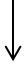 Распоряжение о проведении проверкиПриложение 2к административному регламенту по осуществлениюмуниципального жилищного контроля на территории городского поселения «Оловяннинское»(наименование органа муниципального жилищного контроля) ____________________________ "____" ______________ 20 ____ г.         (место составления акта)          (дата составления акта)                                          __________________________                                            (время составления акта)Акт проверкиАдминистрации городского поселения «Оловяннинское»  юридического лица, индивидуального предпринимателя№ _________По адресу/адресам: ________________________________________________(место проведения проверки)На основании: _________________________________________________________________________________________________________________________________________________________________________________________(вид документа с указанием реквизитов (номер, дата))была проведена ________________________________ проверка в отношении:          (плановая/внеплановая, документарная/выездная)___________________________________________________________________(наименование юридического лица, фамилия, имя, отчество (последнее -                при наличии) индивидуального предпринимателя)Дата и время проведения проверки:"___" ____ 20 ____ г. с "___" часов "___" минут.Продолжительность _________."___" ____ 20 ____ г. с "___" часов "___" минут.Продолжительность _________. (заполняется в случае проведения проверок филиалов, представительств,   обособленных структурных подразделений юридического лица или при     осуществлении деятельности индивидуального предпринимателя по                         нескольким адресам)Общая продолжительность проверки: __________________________________                                         (рабочих дней/часов)Акт составлен: отделом муниципального жилищного контроля _________________________________________________________(наименование органа государственного контроля (надзора) или органа                          муниципального контроля)С копией распоряжения/приказа о проведении проверки ознакомлен (ы):(заполняется при проведении выездной проверки) ___________________________________________________________________________________________                     (фамилии, инициалы, подпись, дата, время)Дата и номер решения прокурора (его заместителя) о согласовании проведения проверки:__________________________________________________________________(заполняется в случае необходимости согласования проверки с органами                             прокуратуры)Лицо(а), проводившее проверку:______________________________________________________________________________________________________________________________________(фамилия, имя, отчество (последнее - при наличии), должность должностного лица (должностных лиц), проводившего(их) проверку; в случае привлеченияк участию в проверке экспертов, экспертных организаций указываютсяфамилии, имена, отчества (последнее - при наличии), должности экспертов и/или наименования экспертных организаций с указанием реквизитов   свидетельства об аккредитации и наименование органа по аккредитации,                         выдавшего свидетельство)При проведении проверки присутствовали:_____________________________________________________________________  (фамилия, имя, отчество (последнее - при наличии), должность руководителя, иного должностного лица (должностных лиц) или уполномоченного представителя юридического лица, уполномоченного представителя индивидуального предпринимателя, уполномоченного представителя саморегулируемой организации (в случае проведения проверки члена саморегулируемой организации), присутствовавших при проведении мероприятий по проверке)В ходе проведения проверки:выявлены нарушения обязательных требований или требований,установленных муниципальными правовыми актами (с указанием положений(нормативных) правовых актов):________________________________________________________________________________________________________________________________________    (с указанием характера нарушений; лиц, допустивших нарушения)выявлены несоответствия сведений, содержащихся в уведомлении о началеосуществления отдельных видов предпринимательской деятельности,обязательным требованиям (с указанием положений (нормативных) правовыхактов): ________________________________________________________________________________________________________________________________________________________________________________________________________________________________________________________________________выявлены факты невыполнения предписаний органов государственногоконтроля (надзора), органов муниципального контроля (с указаниемреквизитов выданных предписаний):____________________________________________________________________нарушений не выявлено ______________________________________________Запись в Журнал учета проверок юридического лица, индивидуальногопредпринимателя, проводимых органами муниципального контроля внесена (заполняется при проведении выездной проверки):_____________________________    ___________________________________(подпись проверяющего)          (подпись уполномоченного представителя                               юридического лица, индивидуального                                 предпринимателя, его уполномоченного                                                представителя)Журнал учета проверок юридического лица, индивидуального предпринимателя, проводимых органами муниципального контроля, отсутствует (заполняется при проведении выездной проверки):____________________________      _________________________________ (подпись проверяющего)           (подпись уполномоченного представителя                                   юридического лица, индивидуального                                   предпринимателя, его уполномоченного                                                 представителя)Прилагаемые к акту документы:__________________________________________________________________________________________________________________________________________Подписи лиц, проводивших проверку:______________________________ /_______________________________/______________________________ /_______________________________/______________________________ /_______________________________/______________________________ /_______________________________/С актом проверки ознакомлен(а), копию акта со всеми приложениямиполучил(а):____________________________________________________________________________________________________________________________________________       (фамилия, имя, отчество (последнее - при наличии), должность         руководителя, иного должностного лица или уполномоченного       представителя юридического лица, индивидуального предпринимателя,                   его уполномоченного представителя)"_____" __________________ 20___ г.       __________________                                               (подпись)Копия акта получена: _____________________________________________                        (подпись уполномоченного представителя                   юридического лица, индивидуального предпринимателя,                          его уполномоченного представителя)Пометка об отказе ознакомления с актом проверки:_________________________________________(подпись уполномоченного должностного лица (лиц), проводившего проверку)Приложение 3к административному регламенту по осуществлению муниципального жилищного контроля на территории городского поселения «Оловяннинское»          (наименование органа муниципального жилищного контроля)Предписание № ____об устранении нарушений жилищного законодательства"__" ____________ 20__ г.                      _______________________                                                   (место составления)На основании пункта 9 части 1 статьи 14 Жилищного кодекса Российской Федерации и Акта проведения проверки соблюдения требований законодательства в сфере использования и сохранности муниципального жилищного фонда, соответствием жилых помещений данного фонда установленным санитарным и техническим правилам и нормам, иным требованиям законодательства от ____ № __________По результатам: ________________________________________________________________________________________________________________________________(проведения планового (внепланового) мероприятия по контролю, N и дата                         распоряжения)________________________________________________________________________________________________________________________________________________по адресу: _____________________________________________________________________________________________________________________________________Паспортные данные жилого дома:Год постройки:___________    Серия проекта:_________________Этажей: ______ Кол-во секций: ______ Материал: стен _______ кровли ______Площадь (кв.м) общая ____________ Подвала _____________Чердачного помещения ____________ Кровли ___________ Наружных стен ______Придомовой территории __________________Дополнительные сведения ___________________________________________________________________________________________________________________Собственник (балансодержатель) __________________________________________                                          (наименование, адрес)Обслуживающее предприятие _______________________________________________        (наименование, адрес)___________________________________________________________________________________________________________________________________________выдано: ___________________________________________________________________________________________________________________________________  (официальное наименование юридического лица - нарушителя, ф.и.о.                    физического лица-нарушителя)______________________________________________________________________________________________________________________________________________________________________________________________________________________________________________________________________________________________________________________________________________________________________________________________________________________________________________       (место штампа)Предписание выдал _____________________________________________________                             (должность, Ф.И.О.)_________________________________________   ___________________________                                                (подпись)Предписание вручено ___________________________________________________                           (организация, должность, Ф.И.О.)________________________________________   ____________________________                                                       (подпись)"____" ____________ 20____ г.            (Руководителю лично/ через представителя/отправлено почтой)                                         Составлено в ____ экземплярахРазработка и утверждение ежегодного плана проведения плановых проверокПоступление  обращения, порученияУведомление юридического лица, индивидуального предпринимателя, собственников и нанимателей жилого помещения опроведении проверки                        Проведение проверкиАкт проверкиПринятие мер в связи с выявлением нарушений(в случае выявления нарушений)п/пХарактеристика нарушенияПеречень и объемы работСрокиИсполнения